МО «Всеволожский муниципальный район» Ленинградской областиМуниципальное бюджетное образовательное учреждение дополнительного образования«Дворец детского (юношеского) творчества Всеволожского района»=====================================================================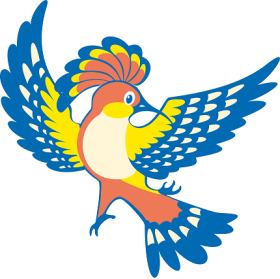 Индивидуальный план (комплекс мероприятий) в рамках организации работы наставнической пары/группыФорма наставничества:ФИО наставника, должность:ФИО наставляемых:Цель реализации Целевой модели наставничества в данной наставнической паре/группе: Цель встречиСодержание деятельностиДата,время и место встречиФормат (очный/дистанционный; встреча/экскурсия/лекция и др.)Ожидаемый результат